Commmuniqué de presse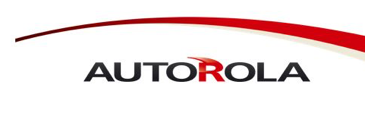 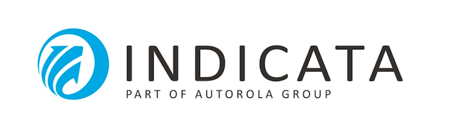 Les voitures diesel restent en moyenne 10% plus longtemps en stock que les voitures à essenceLes commerçants répondent insuffisamment aux données du marché pour gérer leurs véhicules de façon efficace.Bruxelles, le 20 mars 2019 – INDICATA, partie intégrante du Groupe Autorola et acteur mondial du remarketing en ligne et des solutions TIC pour le secteur automobile, publie aujourd’hui une nouvelle étude qui confirme d’énormes écarts entre les ventes des voitures de seconde main diesel et à essence. L’étude est basée sur des chiffres récents et précis des ventes de voitures de seconde main en Belgique.   48,19% des voitures diesel en stock s’y trouvent plus de 3 mois (91+ de journées en stock)Sur la base de données récentes d’INDICATA (voir note de bas de page) il s’avère que la moitié de toutes les voitures diesel reste plus de 3 mois en stock chez les commerçants professionnels. A titre comparatif, 38,92% des voitures à essence restent plus de 3 mois en stock. Une nette différence de presque 10%, nous dit Erwin Coesens, Country Manager chez Autorola Belux. Si on étend la liste et si INDICATA y ajoute également les plus vieilles voitures, nous constatons que beaucoup de véhicules restent plus de 3 ans (!!!) en stock. “Et on parle toujours de véhicules parfaitement vendables,” ajoute Erwin Coesens, comme une Ford C-Max ayant 67.000km sur son compteur. Cette voiture fait la course en tête dans la banque de données d’INDICATA avec pas moins de 1.453 jours en stock !” Erwin Coesens: “Notre mission chez INDICATA est d’analyser minutieusement le marché des véhicules de seconde main sur la base de big data. Ensuite ces données précises sont utilisées de façon efficace pour aider les commerçants professionnels dans leurs activités de vente. Mesurer permet de connaître, surtout si les big data sont utilisées de façon intelligente pour organiser ou rectifier certaines activités. Nous remarquons par exemple que les commerçants qui ont accès à nos données et qui les utilisent activement, présentent de meilleures performances que leurs concullègues.”Répartition des ventes de seconde main par marqueLorsque nous regardons les différentes marques, nous constatons que la Porsche reste le plus longtemps sur le parking parmi les voitures diesel (60,5%) et que la Seat se vend le moins bien parmi les voitures à essence (54,5%). Sur la liste des voitures diesel Seat et Ford se partagent la deuxième et la troisième place (57,8%), suivies par Opel (56,1%) et Volkswagen (54%) qui complète le top 5. La liste des voitures à essence est complétée par Porsche (53,8%), Skoda (49,2%), Opel (42,7%) et Volkswagen (40,5%). À propos d’INDICATA
INDICATA fait partie du groupe Autorola, acteur mondial du remarketing en ligne et des solutions TIC pour le secteur automobile. INDICATA est la solution en temps réel qui recueille, traite et analyse des données en direct des voitures de secondes main mises en vente en ligne et dans le circuit professionnel, avec l’objectif d’avoir une meilleure compréhension du marché. Ainsi ils offrent une solution unique pour améliorer la rentabilité des différentes transactions des voitures de seconde main et pour protéger les valeurs résiduelles dans l’industrie automobile et les secteurs dérivés. Le tableau de bord d’INDICATA sur le web offre des KPI en temps réel, des rapports et des analyses grâce auxquels les fabricants, les importateurs, les concessionnaires, les propriétaires de flotte, les banques, les compagnies d’assurance, etc. peuvent optimiser leur position sur le marché. À propos du GROUPE AUTOROLA 
Le GROUPE AUTOROLA est un acteur mondial du remarketing en ligne et de solutions TI automotive pour la gestion professionnelle du parc de véhicules. Le siège est situé au Danemark, l’entreprise emploie environ 350 travailleurs et a des sites dans 17 pays en Europe, Amérique du Nord, Amérique latine et Asie-Pacifique. Informations pour la presse
Autorola, Erwin Coesens, Country Manager, erc@autorola.be, GSM 0475 95 96 00Sandra Van Hauwaert, Square Egg Communications, sandra@square-egg.be, GSM 0497 251816.Ranking
1-28 février (essence)
91+ jours en stockVoitures de seconde main (diesel)Voitures de seconde main (essence) 
1Porsche 
60,5%Seat
54,5%2Ford/Seat
57,8%Porsche
53,8%3Ford/Seat
57,8%Skoda
49,2%4Opel
56,1%Opel
42,7%5Volkswagen
54%Volkswagen
40,50%